Drawing on Isometric Paper GREEN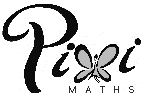 Copy the 3D shapes using a pencil and ruler: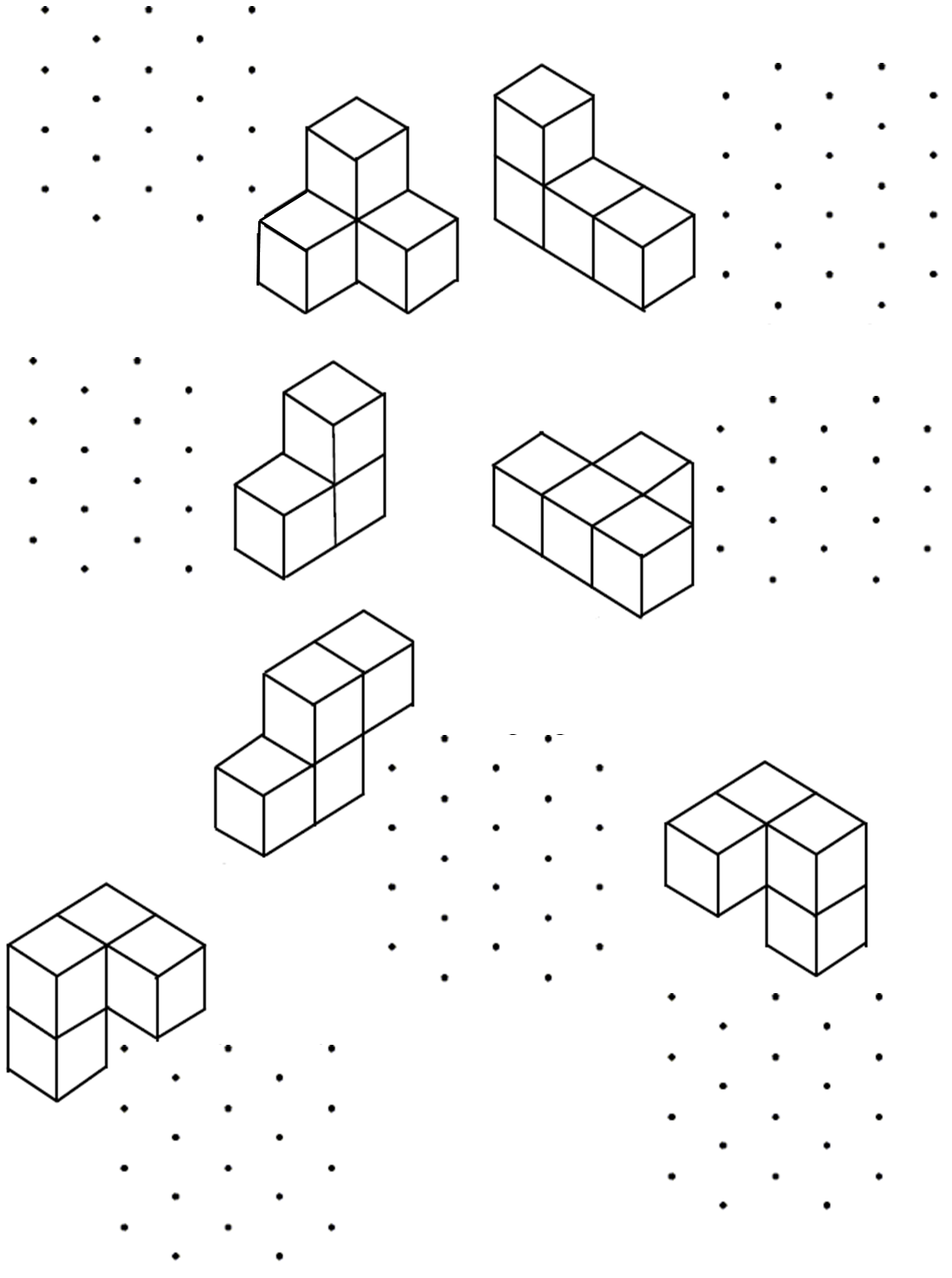 Drawing on Isometric Paper AMBERComplete the 3D shapes using a pencil and ruler: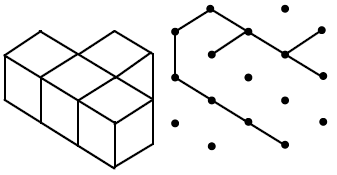 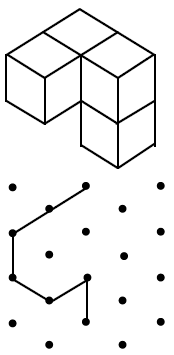 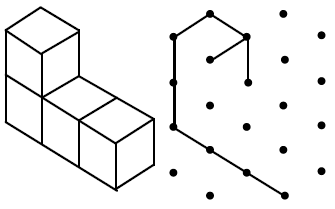 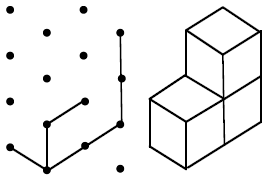 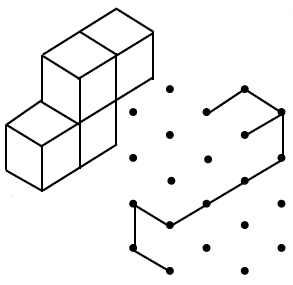 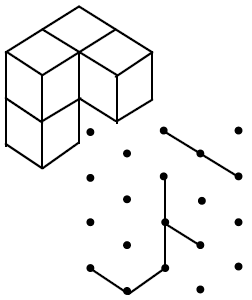 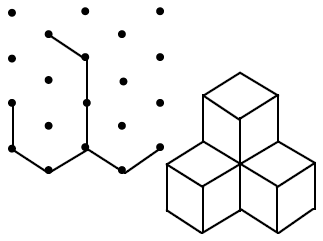 Drawing on Isometric Paper REDCreate the shapes below with multi-link cubes and use the physical objects to help you complete the 3D shapes using a pencil and ruler: